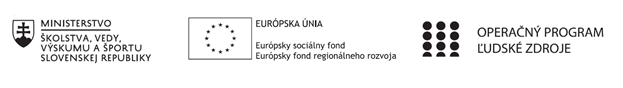 Plán práce/pracovných činnosti pedagogického klubu (príloha ŽoP)Pokyny k vyplneniu Plánu práce/pracovných činností pedagogického klubu:V riadku Prioritná os – VzdelávanieV riadku špecifický cieľ – riadok bude vyplnený v zmysle výzvyV riadku Prijímateľ -  uvedie sa názov prijímateľa podľa zmluvy o poskytnutí nenávratného finančného príspevku (ďalej len "zmluva o NFP")V riadku Názov projektu -  uvedie sa úplný názov projektu podľa zmluvy o NFP, nepoužíva sa skrátený názov projektu V riadku Kód projektu ITMS2014+ - uvedie sa kód projektu podľa zmluvy o NFPV riadku Názov pedagogického klubu (ďalej aj „klub“)– uvedie sa  názov klubu V riadku Počet členov pedagogického klubu -  uvedie sa počet členov klubu (min.3 a max.10)V riadku Školský polrok -  výber z dvoch možnosti: vypĺňa sa za každý polrok zvlášťseptember RRRR – január RRRR február RRRR – jún RRRR V riadku Opis/zameranie a zdôvodnenie činností klubu –  vychádza zo zmluvy o NFP – predmetu podporyV riadku Rámcový program a termíny a dĺžka trvania jednotlivých stretnutí – uvedie sa konkrétny program/hlavné témy na jednotlivé plánované stretnutia v danom školskom polroku; termín realizácie zasadnutí klubu a ich trvanie. Klub sa stretáva maximálne dvakrát mesačne. Dĺžka jedného stretnutia klubu je max. 3 hodiny. V riadku Vypracoval – uvedie sa celé meno a priezvisko osoby, ktorá plán práce klubu vypracovala  V riadku Dátum – uvedie sa dátum vypracovania plánu práce klubuV riadku Podpis – osoba, ktorá plán práce klubu vypracovala sa vlastnoručne   podpíšeV riadku Schválil - uvedie sa celé meno a priezvisko osoby, ktorá plán práce klubu schválila (/koordinátor klubu/vedúci klubu učiteľov) V riadku Dátum – uvedie sa dátum schválenia plán práce klubu V riadku Podpis – osoba, ktorá plán práce klubu schválila sa vlastnoručne podpíše.Prioritná osVzdelávanieŠpecifický cieľ1.2.1 Zvýšiť kvalitu odborného vzdelávania a prípravy reflektujúc potreby trhu prácePrijímateľSúkromná stredná odborná škola - ELBA, Smetanova 2, PrešovNázov projektuVzdelávanie 4.0 – prepojenie teórie s praxouKód projektu  ITMS2014+312011ADL9Názov pedagogického klubu Pedagogický klub čitateľskej gramotnosti a kritického myslenia – prierezové témy.Počet členov pedagogického klubu5Školský polrok 01.02.2022-30.06.2022Opis/zameranie a zdôvodnenie činností pedagogického klubu: Čitateľská gramotnosť predstavuje porozumenie, aplikovanie a posudzovanie textu za účelom dosiahnutia cieľov jedinca, rozšírenie jeho znalosti a potenciálu a aktívnu účasť v spoločnosti.Vychádzajúc z odporúčania Strategického rámca Európskej spolupráce vo vzdelávaní a odbornej príprave (ET 2020) sme zostavili plán rozvoja čitateľskej gramotnosti a kritického myslenia ako prierezovej témy.  ET 2020  odporúča: Čitateľská gramotnosť je nevyhnutnou podmienkou pre získanie kľúčových kompetencií a pre dosiahnutie ďalších dôležitých cieľov vzdelávania a odbornej prípravy. Odporúčanie ET 2020: zavedenie nových foriem učenia, využívanie nových výučbových technológií, ktoré zvyšujú úroveň čitateľskej gramotnosti. Pedagogickým zamestnancom sa odporúča pracovať v tímoch, v ktorých bude prebiehať vzdelávanie vedúce k zvýšeniu úrovne gramotnosti prostredníctvom zdieľania poznatkov, vo forme Best Practice, Odborných pedagogickým skúseností a pod.Čitateľskú gramotnosť je potrebné rozvíjať prierezovo, naprieč vzdelávacími oblasťami.Plán pedagogického klubu bol zostavený aj na základe skúseností európskych SOŠ, ktoré odporúča ET 2020: Tréning porozumenia informatívnych textov Tréning čitateľských stratégií,  rozvoj metakognície,  špirálovitý nácvik -3S, Aplikácia autentických didaktických situácií v rozvoji čitateľskej gramotnosti a kritického myslenia, a ďalšie.Spôsob organizácie: stretnutia 2 krát do mesiaca. Dĺžka jedného stretnutia: 3 hodiny.Varianta klub: pedagogický klub s výstupmi.Zameranie pedagogického klubu: Pedagogický klub sa bude zameriavať na rozvoj čitateľskej gramotnosti a kritického myslenia v rámci vzdelávacích oblastí, ako prierezovej témy. Cieľom realizácie aktivít pedagogického klubu je zvýšenie odborných kompetencií pedagogických zamestnancov pre ďalšie zvyšovanie úrovne čitateľskej gramotnosti a kritického myslenia žiakov naprieč vzdelávaním.Čitateľská gramotnosť je dôležitou schopnosťou žiaka a nevyhnutným predpokladom pre ďalší osobnostný a profesijný rast žiaka. Žiak s primeranou úrovňou čitateľskej gramotnosti dokáže:Hľadať súvislosti medzi javmi, Pýtať sa a hľadať odpovede, Vytvárať vizuálne a iné, zmyslové predstavy (myslieť abstraktne), Vytvárať hodnotiace posúdenia, Identifikovať najdôležitejšie myšlienky v texte (kriticky myslieť), Vytvárať syntézu poznania.Čitateľská gramotnosť  a kritické myslenie, ako prierezové  témy naprieč vzdelávacími oblasťami SOŠ sú dôležitým faktorom dosiahnutia primeranej úrovne deskriptorov príslušnej kvalifikácie, ktorú stredná odborná škola zastrešuje poskytovaním študijných / učebných odborov a ich  odborným zameraním.Úspešná implementácia prvkov systému duálneho vzdelávania je v úzkom spojení s dosiahnutím primeranej úrovne čitateľskej gramotnosti žiakov (deskriptory: samostatnosť, samostatná práca žiaka, porozumenie textu, schopnosť prijať zodpovednosť za svoju prácu, vytvoriť analýzu textu, syntézu údajov, práca s nesúvislým textom, primerane rozvinuté sociálne kompetencie).V rámci činnosti pedagogického klubu sa  zaoberáme najefektívnejšími metódami a stratégiami pre rozvoj čitateľskej gramotnosti a kritického myslenia. Čitateľská gramotnosť má dve hlavné línie: základnú a kritickú. Základná zahŕňa znalosti, schopnosti, postoje uplatňované pri výbere textu  a samotné čítanie s porozumením. Kritická čitateľská gramotnosť zahŕňa znalosti, schopnosti a postoje pri hodnotení informácii v texte s ohľadom na jeho obsahovú a formálnu stránku (napr. argumentácia), posudzovanie obsahu textu porovnávaním s vlastnými skúsenosťami, spôsob čítania a stratégia práce s textom. Obe zložky sú neoddeliteľné a vzhľadom ku komplexným potrebám spoločnosti a trhu práce sú pre absolventov SOŠ nevyhnutné.Ďalšie činnosti, ktoré budú realizované v rámci pedagogického klubu:Tvorba Best Practice, Prieskumno-analytická  a tvorivá činnosť týkajúca sa výchovy a vzdelávania a vedúca k zlepšeniu a identifikácii OPS, Výmena skúseností pri aplikácii moderných vyučovacích metód, Výmena skúseností v oblasti medzi-predmetových vzťahov,Tvorba inovatívnych didaktických materiálov,Diskusné posedia a štúdium odbornej literatúry, Identifikovanie problémov v rozvoji čitateľskej gramotnosti žiakov a možné riešenia.Rámcový program a termíny a dĺžka trvania jednotlivých stretnutí školský  rok 2021/2022školský  rok 2021/2022školský  rok 2021/2022školský  rok 2021/2022školský  rok 2021/2022školský  rok 2021/20222.polrok2.polrok2.polrok2.polrok2.polrok2.polrokpor. číslo stretnutiatermín stretnutiadĺžka trvania stretnutiamiesto konaniatéma stretnutiarámcový program stretnutia1.1. február 2022 3 hodiny SSOŠ ELBA, Smetanova2, Prešov.Organizačné formy vzdelávania a ich vplyv na rozvoj čitateľskej gramotnosti žiaka. Diskusia, vytvorenie prehľadu, posúdenie vplyvu organizačnej formy na rozvoj čitateľskej gramotnosti a kritického myslenia.2.15. február 2022 3 hodiny SSOŠ ELBA, Smetanova2, Prešov. Organizačné formy vzdelávania a ich vplyv na rozvoj čitateľskej gramotnosti žiaka. Diskusia, vytvorenie prehľadu, posúdenie vplyvu organizačnej formy na rozvoj čitateľskej gramotnosti a kritického myslenia.3.1. marec 2022 3 hodiny SSOŠ ELBA, Smetanova2, Prešov. OPS v danej oblasti. Tvorba OPS v danej oblasti. Diskusia, zdieľanie skúseností.4.22. marec 2022 3 hodiny SSOŠ ELBA, Smetanova2, Prešov. Prezentácia OPS súvisiacich so zvyšovaním úrovne čitateľskej gramotnosti. Zdieľanie OPS, diskusia, argumentácia.5. 5. apríl 2022  3 hodiny SSOŠ ELBA, Smetanova2, Prešov.Prezentácia OPS súvisiacich so zvyšovaním úrovne čitateľskej gramotnosti.Zdieľanie OPS, diskusia, argumentácia.6.26. apríl 2022  3 hodiny SSOŠ ELBA, Smetanova2, Prešov. Projektová vyučovacia metóda a jej vplyv na rozvoj čitateľskej gramotnosti žiaka. Tvorba námetov k projektovej výučbe s cieľom zvýšiť úroveň čitateľskej gramotnosti žiakov.7.3. máj 2022  3 hodiny SSOŠ ELBA, Smetanova2, Prešov. Didaktický nápadník v odbornom vzdelávaní, pre rozvoj čitateľskej gramotnosti. Tvorba OPS – prehľad efektívnych metód a stratégii (čitateľská gramotnosť).8.17. máj 2022  3 hodiny SSOŠ ELBA, Smetanova2, Prešov. Didaktický nápadník v odbornom vzdelávaní, pre rozvoj čitateľskej gramotnosti. Tvorba OPS – prehľad efektívnych metód a stratégii (čitateľská gramotnosť).9.7. jún 2022  3 hodiny SSOŠ ELBA, Smetanova2, Prešov. Didaktický nápadník v odbornom vzdelávaní, pre rozvoj čitateľskej gramotnosti.  Tvorba OPS – prehľad efektívnych metód a stratégii (čitateľská gramotnosť).10.21. jún 2022  3 hodiny SSOŠ ELBA, Smetanova2, Prešov.Výstup pedagogického klubu. Diskusia k výstupu, zdieľanie názorov a postojov.Vypracoval (meno, priezvisko)Mgr. Romana Birošová,  MBADátum30.06.2022PodpisSchválil (meno, priezvisko)Ing. Emil BlichaDátum30. 6. 2022Podpis